Нормативно-правова база з питань інклюзивної освіти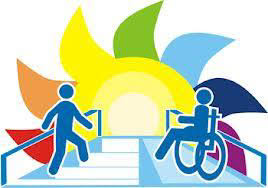 ‘Конституція УкраїниКонвенція ООН про права дитини Закони УкраїниЗакон України  «Про освіту»Закон України «Про повну загальну середню освіту»Закон України від 05.06.2014 № 1324-VII «Про внесення змін до деяких законів України про освіту щодо організації інклюзивного навчання». 	Закон України від 23.05.2017 № 2053-VIII «Про внесення змін до Закону України «Про освіту» щодо особливостей доступу осіб з особливими освітніми потребами до освітніх послуг».Постанови Кабінету Міністрів УкраїниПостанова Кабінету Міністрів України від 15.08.2011 № 872 «Про затвердження Порядку організації інклюзивного навчання у загальноосвітніх навчальних закладах».Постанова Кабінету Міністрів України від 09.08.2017 № 588 «Про внесення змін до Порядку організації інклюзивного навчання у загальноосвітніх навчальних закладах»Накази МОН України1.	Наказ Міністерства освіти і науки України від 01.10.2010 № 912 «Про затвердження Концепції розвитку інклюзивного навчання».2.	Наказ МОН України від 08.06.2018 №609 ''Пpo затвердження Примірного положення про команду психолого-педагогічного супроводу дитини з особливими освітніми потребами в закладі загальної середньої та дошкільної освіти''3.	Положення про спеціальні класи для навчання дітей з особливими освітніми потребами у загальноосвітніх навчальних закладах (наказ Міністерства освіти і науки України від 09.12.2010 № 1224, зареєстрований в Міністерстві юстиції України 29.122010 за № 1412/18707).4.	Наказ Міністерства освіти і науки України та Міністерства охорони здоров’я України від 06.02.2015 № 104/52 «Про затвердження Порядку комплектування інклюзивних груп у дошкільних навчальних закладах».5.	Наказ Міністерства освіти і науки України від 31.12.2015 № 1436 «Про затвердження Плану заходів щодо забезпечення права на освіту дітей з особливими освітніми потребами в загальноосвітньому просторі».6.	Наказ Міністерства освіти і науки України від 21.07.2017 № 1081 «Про затвердження Типового навчального плану для дітей з інтелектуальними порушеннями помірного та тяжкого ступеня (початкова школа)».7.	Наказ Міністерства освіти і науки України від 21.07.2017 № 1081 «Про затвердження Типового навчального плану для дітей з інтелектуальними порушеннями помірного та тяжкого ступеня (початкова школа)».8.	Наказ МОН України від 23.04.2018 № 414, зареєстрованого в Міністерстві юстиції України 11 травня 2018 р. за № 582/32034 «Про затвердження Типового переліку спеціальних засобів корекції психофізичного розвитку дітей з особливими освітніми потребами, які навчаються в інклюзивних та спеціальних класах закладів загальної середньої освіти».9.	Наказ Міністерства освіти і науки України від 08.06.2018 № 609 «Про затвердження Примірного положення про команду психолого-педагогічного супроводу дитини з особливими освітніми потребами в закладі загальної середньої та дошкільної освіти». 10.	Наказ МОН України від 12.06.2018 № 627 «Про затвердження типової освітньої програми спеціальних закладів загальної середньої освіти ІІ ступеня для дітей з особливими освітніми потребами». 11.	Наказ МОН України від 21.06.2018 № 668 «Про затвердження типової освітньої програми спеціальних закладів загальної середньої освіти ІІІ ступеня для дітей з особливими освітніми потребами»12.	Наказ МОН України від 26.07.2018 № 813 «Про затвердження типової освітньої програми спеціальних закладів загальної середньої освіти II ступеня для дітей з особливими освітніми потребами».13.	Наказ МОН України від 26.07.2018 № 814 «Про затвердження типової освітньої програми початкової освіти спеціальних закладів загальної середньої освіти для дітей з особливими освітніми потребами».Листи МОН України1	.Лист МОНмолодьспорт № 1/9-529 від 26.07.12 року Про організацію психологічного і соціального супроводу в умовах інклюзивного навчанняhttps://osvita.ua/legislation/Ser_osv/30376/2.	Лист МОН від 16.06.2020 № 1/9-328 "Щодо методичних рекомендацій з організації психолого-педагогічного консиліуму для проведення повторної комплексної психолого-педагогічної оцінки розвитку дитини"3.	Лист МОНмолодьспорту України від 18.05.2012 № 1/9-384 «Про організацію інклюзивного навчання у загальноосвітніх навчальних закладах». 4.	Лист МОНмолодьспорту України від 26.07.2012 № 1/9-529 «Про організацію психологічного і соціального супроводу в умовах інклюзивного навчання».5.	Лист МОНмолодьспорту України від 25.09.2012 № 1/9-675 «Щодо посадових обов’язків асистента вчителя». 6.	Лист МОНмолодьспорту України від 02.01.2013 № 1/9-1 «Про визначення завдань працівників психологічної служби системи освіти в умовах інклюзивного навчання».7.	Лист МОН України від 08.08.2013 № 1/9-539 «Про організаційно-методичні засади забезпечення права на освіту дітям з особливими освітніми потребами». 8.	Лист МОН України від 13.08.2014 № 1/9-413 «Про організацію навчально-виховного процесу учнів з розумовою відсталістю та затримкою психічного розвитку».9.	Лист МОН України від 12.10.2015 № 1/9-487 «Щодо організації діяльності інклюзивних груп у дошкільних навчальних закладах»10.	Лист Міністерства освіти і науки України від 10.01.2017 № 1/9-2 «Про сучасні підходи до навчально-виховного процесу учнів з особливими освітніми потребами»11.	Лист-роз’яснення МОН України від 05.02.2018 № 2.5.-281 «Роз’яснення щодо тривалості уроків в інклюзивних класах та функціональних обов’язків асистента учителя»12.	Лист МОН України від 13.11.2018 № 1/9-691 «Щодо організації діяльності інклюзивних груп у закладах дошкільної освіти». 13.	.Лист МОН України від 05.08.2019 №1/9-498 «Методичні рекомендації щодо організації навчання осіб з особливими освітніми потребами в закладах освіти в 2019/2020 н.р.».14.	Лист МОН України від 31.08.2020 № 1/9-495 «Щодо організації навчання осіб з особливими освітніми потребами у закладах загальної середньої освіти у 2020/2021 навчальному році». Психологічний супровід інклюзивної освітиhttps://lib.iitta.gov.ua/709275/1/%D1%96%D0%BD%D0%BA%D0%BB%D1%8E%D0%B7%D1%96%D1%8F.pdfПерелік корекційно-розвиткових програм для спеціальних загальноосвітніх навчальних закладів для дітей з особливими освітніми потребами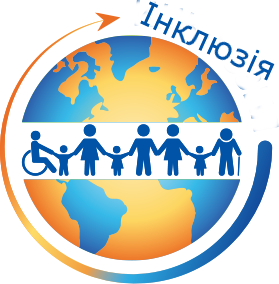 Програми з корекційно-розвиткових занять для дітей сліпих та зі зниженим зоромПрограми з корекційно-розвиткових занять для дітей глухих та зі зниженим слухомПрограми з корекційно-розвиткових занять для дітей з тяжкими порушеннями мовленняПрограми з корекційно-розвиткових занять для дітей із затримкою психічного розвиткуПрограми з корекційно-розвиткових занять для дітей з порушенням опорно-рухового апаратуПрограми з корекційно-розвиткових занять для дітей з інтелектуальними порушеннями